KONIJNEN 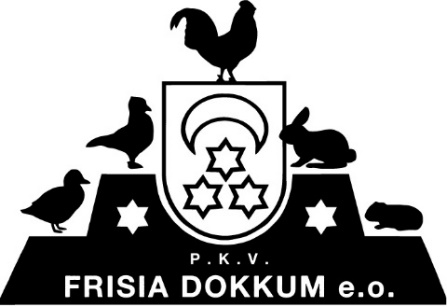 Inschrijfformulier Mannelijke dieren 2e Sijtze Hansmashow 9-03-2024Inschrijfformulier Mannelijke dieren 2e Sijtze Hansmashow 9-03-2024Inschrijfformulier Mannelijke dieren 2e Sijtze Hansmashow 9-03-2024Inschrijfformulier Mannelijke dieren 2e Sijtze Hansmashow 9-03-2024Inschrijfformulier Mannelijke dieren 2e Sijtze Hansmashow 9-03-2024Inschrijfformulier Mannelijke dieren 2e Sijtze Hansmashow 9-03-2024Inschrijfformulier Mannelijke dieren 2e Sijtze Hansmashow 9-03-2024aantalAdministratie/catalogus€   3,00NaamKonijnen€ 3,00€AdresCavia’s€ 3,00PostcodeHaan – hoender€ 3,00PlaatsHaan – dwerghoender€ 3,00Tel-nrHaan – serama€ 3,00EmailSierduiven€ 3,00KLN / NBS nrStampot buffet€ 15,00€Geb datum JLBijdrage kosten/ereprijzen€aanmeldenSchrijverdragerTotaal€Noodzakelijk voor uitbetaling geldprijzen:Noodzakelijk voor uitbetaling geldprijzen:Noodzakelijk voor uitbetaling geldprijzen:Betaling per bank of per kasbanknummerVnrRasKleurMerk123456789101112131415Tentoonstellingssecretariaat:Arie Hagedoorn,Master de Grootstrjitte 4,9104 HN Damwâld06-23539953tentoonstelling@pkvfrisia.nlPenningmeester:Sikke Damstra,Nijewei 3,9104 DK Damwâld06-45309136penningmeester@pkvfrisia.nlbankrek: NL28 RABO 0190 4582 75Vrienden van PKV Frisia Dokkum e.o.BroeksterwâldFouragehandel P.G. WoltersDamwâldALH-geneticsBroekema Pets & CoSikke DamstraJohannes Scherjon – Tuin totaalDokkumBroekema – De MolenBroekema’s Fourage CentrumWelkoop – ZuiderschansMetslawierKninepleats – familie VeenstraReadtsjerkIt DeelDagindeling zaterdag 9 maart 202408.00 – 09.15 uur inkooien09.30 uur begin van de keuring 12.00 – 13.00 uur lunch13.00 uur voortzetting van de keuringAansluitend H E P bepaling14.30 – 15.00 uur prijsuitreiking + slotwoord15.00 uur uitkooien en afbouwHulp bij de afbouw is welkom.De warme maaltijd wordt verzorgd doorRestaurant – Steakhouse “De IJSHERBERG”Harddraversdijk 1 DokkumStampot buffet